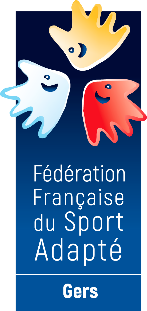 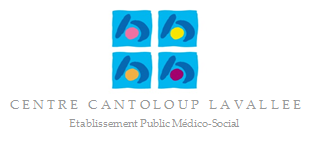 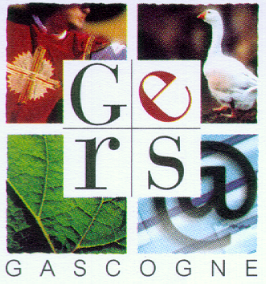 Le Comité Départemental Sport Adapté du Gerset l’Association Sportive de la Résidence La Tucole organisent un :TOURNOI AMICAL DEPARTEMENTALDE BOCCIA  Le 13 février 2024 à SAINT-CLAR (32380)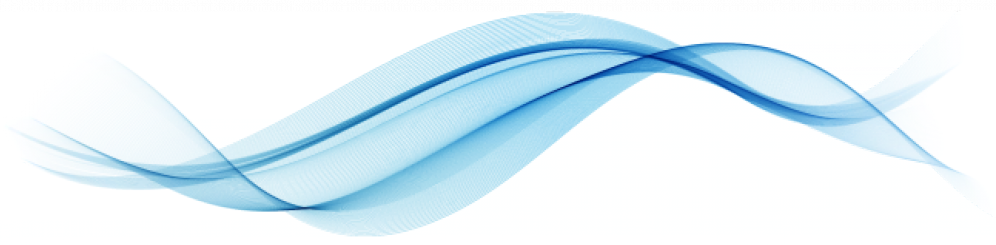 Lieu de l’animation : Gymnase du Centre CANTOLOUP LAVALLEE : Avenue du Général DE GAULLE 32380 Saint-ClarConditions d’engagement :Etre en possession d’une Licence Sport Adapté de la saison en cours Etre en possession d’un certificat médical de non-contre-indication à la pratique sportive.Repas : Possibilité de pique-niquer sur place (pensez à prendre votre pique-nique)Inscription à retourner à :   luc.lopez@cantoloup-lavallee.frAvant le 06 février 2024Précisions techniques : Cette journée se déroulant sous forme d’animation et n’étant qualificative pour aucune autre journée, le règlement sportif pourra être adapté le jour-même afin que les participants aient un temps de jeu le plus long possible.  Programme Prévisionnel :  9h30 : Accueil des équipes et vérification des inscriptions9h45 : Accès aux terrains + échauffement10h00 : Début du tournoi13h00 : Repas et remise des récompenses14h30 : Fin de la rencontreCoordonnées référent journée : Luc LOPEZ : luc.lopez@cantoloup-lavallee.fr 06.88.04.31.69FICHE D’INSCRIPTION à renvoyer avant le 15/02/2023A l’adresse suivante : luc.lopez@cantoloup-lavallee.fr ASSOCIATION :……………………………………………………………………………………………………………………………………………………………………..ADRESSE : ……………………………………………………………………………………………………………………………………………………………………………..TEL : ……………………………….           	E mail  …………………………………………………@..….….…………….…………PERSONNE RESSOURCE : ..………………………………………………………………………………………………………………………………………………………NOM        PrénomDateSexeN° de Licence FFSANaissanceM / FObservations